В правила маркировки меховых изделий внесены дополнения, касающиеся направления сведений об индивидуализации полученных контрольных (идентификационных) знаков Установлено, что при получении от эмитента изготовленных контрольных (идентификационных) знаков, предназначенных для маркировки товаров, ввозимых в РФ, допускается направление сведений об индивидуализации полученных пригодных контрольных (идентификационных) знаков не позднее 3-го рабочего дня, следующего за днем индивидуализации контрольных (идентификационных) знаков, до предложения таких товаров для реализации (продажи). 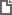 Постановление Правительства РФ от 08.04.2023 N 563
"О внесении изменения в пункт 13 Правил маркировки меховых изделий контрольными (идентификационными) знаками" 